MODULO PER LA COMUNICAZIONE DI INCARICHI PROFESSIONALI EXTRA ISTITUZIONALI, AI SENSI DELL’ART.27, CCNL AFAM 2005.Al Direttore del Conservatorio di Musica di Reggio CalabriaIl/La sottoscritto/a……………………………………………..……………………………….……………. nato/a …………………………………………………………………………..……. il………………………….. residente a………………………….……………………………….….. in via/p.za …………………………………………… CF……………………………………………, in servizio presso il Conservatorio di Musica di Reggio Calabria, COMUNICAai sensi della vigente normativa sugli incarichi extraistituzionali dei dipendenti, di cui all’art.53, comma VI, D.lgs.n. 165/2001 e all’art.27, CCNL Afam 2005, lo svolgimento del seguente incarico:………………………………………………………………………………………………………………….. per il/i giorno/i …………………………………………………………………., per l’anno accademico………………………………... presso l’ente……………………….……………………………..….., con sede in………………………………………………………………………………………..………….……..  CF……………………………………..…………….,p.iva…………………………………………...........…………,  per l’importo di €………..……… lordi   /    a titolo gratuito.Il/la sottoscritto/a dichiara:che l’oggetto dell’attività richiesta è svolta con contratto di lavoro autonomo, è compatibile con l’orario di servizio e con il pieno adempimento degli obblighi professionali presso l’istituzione Afam di appartenenza;che l’oggetto dell’attività richiesta non presenta conflitti, neanche potenziali, d’interesse, che pregiudichino l’esercizio imparziale delle funzioni attribuite al dipendente ed il buon andamento dell’istituzione del dipendente medesimo.che l’attività richiesta:      non necessita di apposito permesso artistico;     necessita di apposito permesso artistico, che si chiede per i giorni…………………………., nel limite di 10 giorni per l’anno accademico……………………, compatibilmente con le attività programmate dall’istituzione di appartenenza e senza riduzione dell’impegno orario di servizio definito dal contratto collettivo nazionale di lavoro di comparto (art.4, comma 74, L.12 novembre 2011, n.183).che l’impegno lavorativo richiesto consta di………………………………………………………….……Il/la sottoscritt___, consapevole delle sanzioni penali previste per il caso di dichiarazione mendace, così come stabilito dall'art. 76 del D.P.R. 28.12.2000, n. 445, dichiara, sotto la propria responsabilità, che quanto sopra affermato corrisponde a verità.In fedeLuogo e data                                                                  Firma leggibile======================================================================================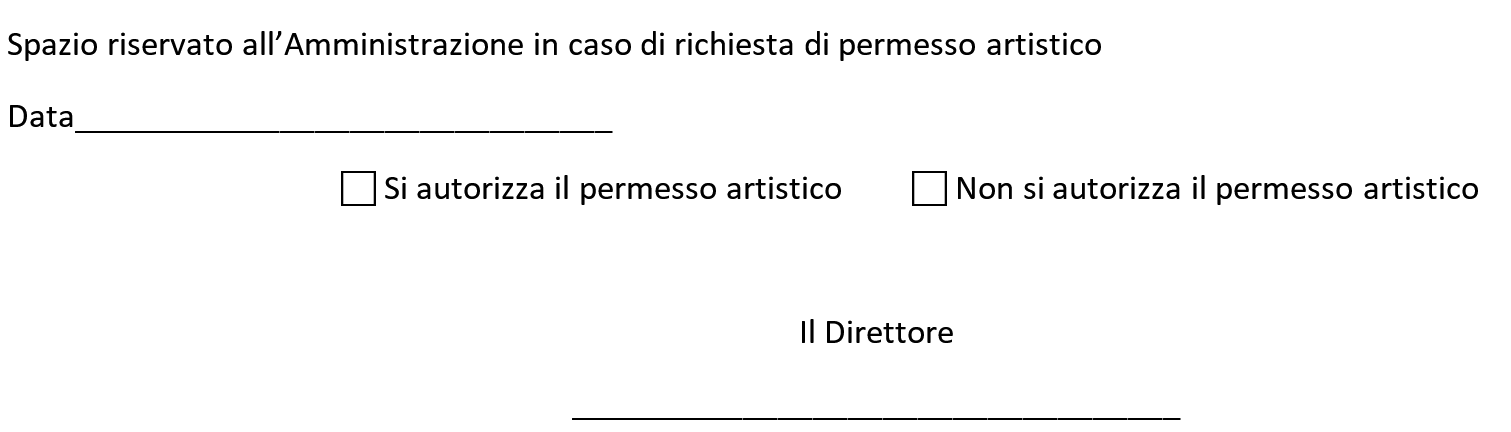 